Prot. n. 452/2020		                   	       		Palermo lì   20/05/2020								Alle RSU – T.A.								della Provincia di Palermo Oggetto: Assemblea sindacale RSU – T.A. Cisl Scuola Palermo TrapaniLe RSU e T.A. Cisl Scuola Palermo Trapani sono convocati a partecipare all’attivo RSU-TA che si terrà giorno 25 maggio 2020 in modalità telematica attraverso la piattaforma GoToMeeting  (le modalità di accesso saranno comunicate a mezzo mail) dalle ore 11,30 alle 13,30  con il seguente ordine del giorno:DALLA SOSPENSIONE ALLA RIPRESA DELLE ATTIVITA’ DIDATTICHE, IL RUOLO DELLE RSUSiete invitati a comunicare la partecipazione alla Vostra Istituzione Scolastica.	All’attivo parteciperà  Maddalena Gissi Segretaria Nazionale Cisl Scuola.Cordiali saluti.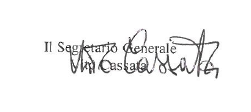 PS: PER QUANTO RIGUARDA LA RICHIESTA DI  PERMESSO SINDACALE: LE RSU USUFRUIRANNO DEL LORO MONTE ORE; I  T.A. COMUNICHERANNO LA LORO RICHIESTA ALLA CISL SCUOLA PALERMO TRAPANI   TRAMITE    CELL. 3484093506  o email: segreteria@cislscuolapalermotrapani.it  ENTRO IL 22/5/2020